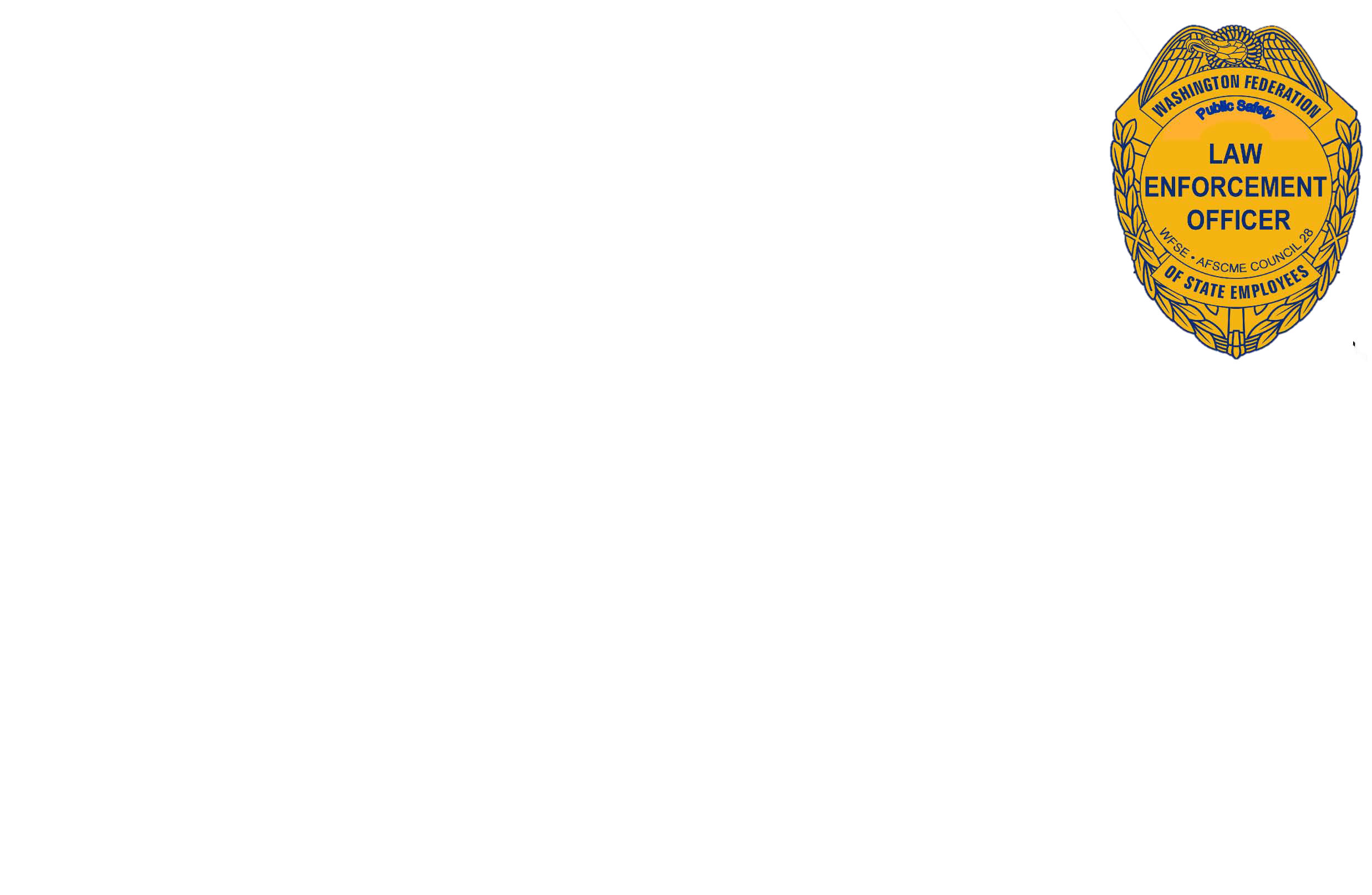 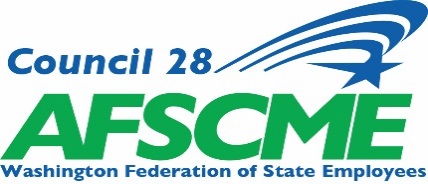 WFSE/AFSCME COUNCIL 28	PUBLIC SAFETY PROTECTION PROGRAMVOLUNTARY PAYROLL DEDUCTION AUTHORIZATION FORMI hereby authorize my employer to deduct the amounts certified in the box above as voluntary deductions to be paid to the Washington Federation of State Employees, AFSCME, Council 28, 1212 Jefferson St. SE, Olympia, WA 98501 for the purpose of paying for coverage under the AFSCME/PSOAA Public Safety Protection Program. My payment is voluntary and I understand that it is not required as a condition of membership in WFSE/AFSCME Council 28, or as a condition of continued employment, and is free of reprisal. I understand that I may revoke this authorization at any time by giving written notice.Signature	DatePublic Safety Protection Program will accept payments only  from members of AFSCME. Payments to AFSCME/PSOAA are not deductible as charitable contributions for federal income tax purposes.Opeiu8/aflcioFirst Name: ________  Ml:______Last Name:  	____Street: ___________________________________City: 	____State: 	Zip: 	S.S. Number: 	____                                                                                                       (Last 4 Digits)Agency: ____________	______Job Class: 	Armed? Y or NHome Phone: _____________________________________Cell Phone: ____________	______Home Email: ____________	______WFSE/AFSCME COUNCIL 28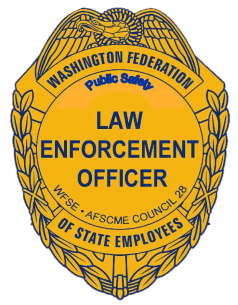 PUBLIC SAFETY PROTECTION PROGRAM    VOLUNTARY PAYROLL DEDUCTION AUTHORIZATION FORMI hereby authorize my employer to deduct the amounts certified in the box above as voluntary deductions to be paid to the Washington Federation of State Employees, AFSCME, Council 28, 1212 Jefferson St. SE, Olympia, WA 98501 for the purpose of paying for coverage under the AFSCME/PSOAA Public Safety Protection Program. My payment is voluntary and I understand that it is not required as a condition of membership in WFSE/AFSCME Council 28, or as a condition of continued employment, and is free of reprisal. I understand that I may revoke this authorization at any time by giving written notice.Signature	DatePublic Safety Protection Program will accept payments only  from members of AFSCME. Payments to AFSCME/PSOAA are not deductible as charitable contributions for federal income tax purposes.Opeiu8/aflcioFirst Name: ________  Ml:______Last Name:  	____Street: ___________________________________City: 	____State: 	Zip: 	S.S. Number: 	____                                                                                                        (Last 4 Digits)Agency: ____________	______Job Class: 	Armed? Y or NHome Phone: _____________________________________Cell Phone: ____________	______Home Email: ____________	______